Zajęcia kształtujące kreatywność – 7CMam dla chłopców propozycję, aby wykonali drzewo z biało – czerwonymi listkami. Do wykonania pracy potrzebny jest: niebieski arkusz papieru A4, biała, czerwona  i  brązowa kartka papieru, klej, nożyczki.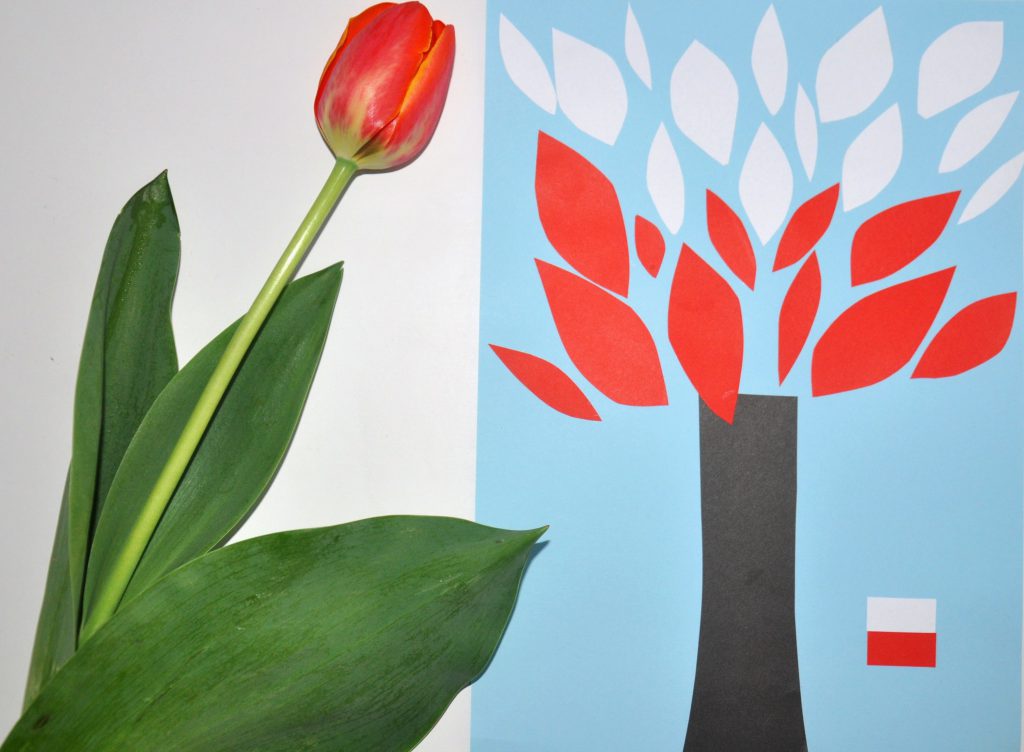 